2021年【罕見翻譯社群】報名表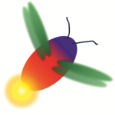 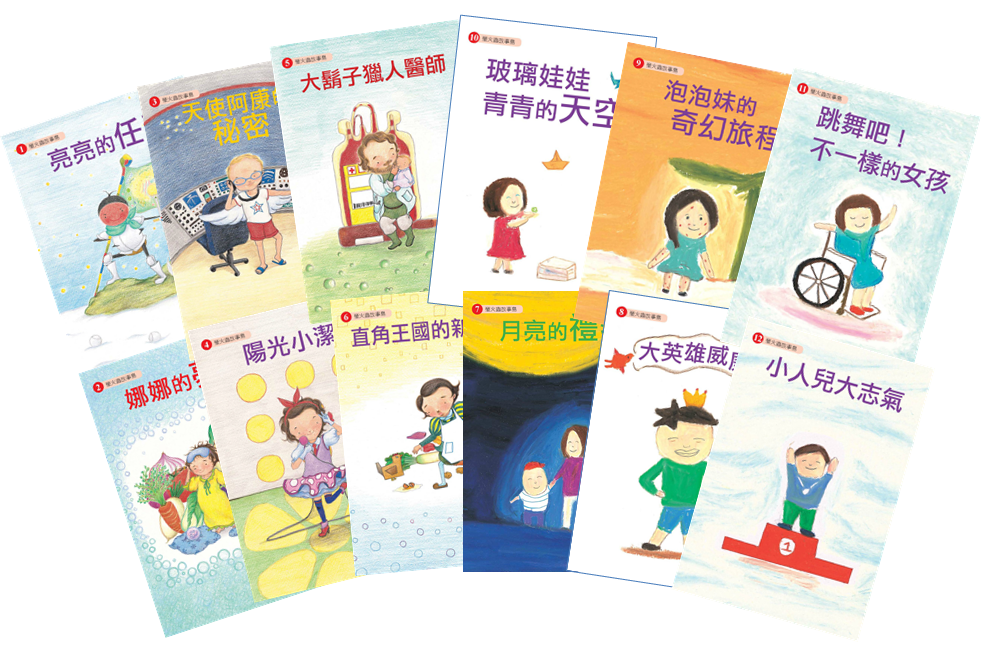 以下各欄皆為必填附件、試譯文章※請將下列文章翻譯成英文，不可整篇使用google翻譯** 翻完請連同報名表寄至 rp02@tfrd.org.tw 洪春旬收姓名性別性別□男    □女疾病名稱生日生日年    月    日聯絡電話飲食飲食□葷 □素 □其他大學科系□已畢業，最高學歷畢業科系：□就學中，目前就讀科系：□已畢業，最高學歷畢業科系：□就學中，目前就讀科系：□已畢業，最高學歷畢業科系：□就學中，目前就讀科系：□已畢業，最高學歷畢業科系：□就學中，目前就讀科系：E-mail通訊地址□□□□□□□□□□□□緊急聯絡人聯絡人電話身體狀況例如需要特別協助的地方：輔具使用□無□普通輪椅□電動輪椅□其他：____________□無□普通輪椅□電動輪椅□其他：____________報名動機(簡單敘述即可)(簡單敘述即可)(簡單敘述即可)(簡單敘述即可)資料運用聲明暨同意書資料運用聲明暨同意書資料運用聲明暨同意書資料運用聲明暨同意書資料運用聲明暨同意書提醒您！個人資料保護法於101年10月1日開始施行。為保障您的權益，本會有義務在報名時先行告知，課程期間將有本會同仁或指派之攝影志工，不定時於課堂中有拍照或攝影之行為。如果這使您感到不舒服，您有權要求本會停止拍攝或將相關影像做為其他用途。立同意書人簽章：_______________提醒您！個人資料保護法於101年10月1日開始施行。為保障您的權益，本會有義務在報名時先行告知，課程期間將有本會同仁或指派之攝影志工，不定時於課堂中有拍照或攝影之行為。如果這使您感到不舒服，您有權要求本會停止拍攝或將相關影像做為其他用途。立同意書人簽章：_______________提醒您！個人資料保護法於101年10月1日開始施行。為保障您的權益，本會有義務在報名時先行告知，課程期間將有本會同仁或指派之攝影志工，不定時於課堂中有拍照或攝影之行為。如果這使您感到不舒服，您有權要求本會停止拍攝或將相關影像做為其他用途。立同意書人簽章：_______________提醒您！個人資料保護法於101年10月1日開始施行。為保障您的權益，本會有義務在報名時先行告知，課程期間將有本會同仁或指派之攝影志工，不定時於課堂中有拍照或攝影之行為。如果這使您感到不舒服，您有權要求本會停止拍攝或將相關影像做為其他用途。立同意書人簽章：_______________提醒您！個人資料保護法於101年10月1日開始施行。為保障您的權益，本會有義務在報名時先行告知，課程期間將有本會同仁或指派之攝影志工，不定時於課堂中有拍照或攝影之行為。如果這使您感到不舒服，您有權要求本會停止拍攝或將相關影像做為其他用途。立同意書人簽章：_______________首次上線momo平台 600組布包十天熱銷完售！2021-03-15    基金會首次與電商平台momo購物網、富邦人壽及富邦慈善基金會攜手合作，以線上公益義賣的方式，推廣罕病媽媽與病友親手縫製的拼布包，活動上線短短10天，600組拼布包銷售一空，金額達30萬元，獲得民眾好評不斷之外，更讓罕見職人獲得成就感與被看見的機會。    本次手工布包組是由四家罕見職人合作縫製，罹患「先天性肌失養症」的萱萱，她的肌肉無力、雙手無法高舉，儘管一天只能完成3個成品，仍堅持練習與創作；「天使症候群」病友小安的媽媽，在鄰居指導及努力自學下，現偶爾也到市場擺攤貼補家計；孩子罹患「軟骨發育不全症」的May媽媽，多年來以拼布針織為業，貼心的孩子們也利用寒假，一起幫忙裁布及包裝；罹患「努南氏症」小鞍的媽媽，一肩扛起一家生計，製作各種手作物，在照顧孩子與工作中找到平衡。   活動於3月1日正式上線後，便有許多民眾上網購買，罕見職人們開心驕傲地說：「看到我們在短短幾個月一起完成任務，有一種莫名的感動。」顯現這次公益活動跳脫傳統的捐款做愛心，而是更大的發揮給他魚吃，不如給他釣竿的精神。